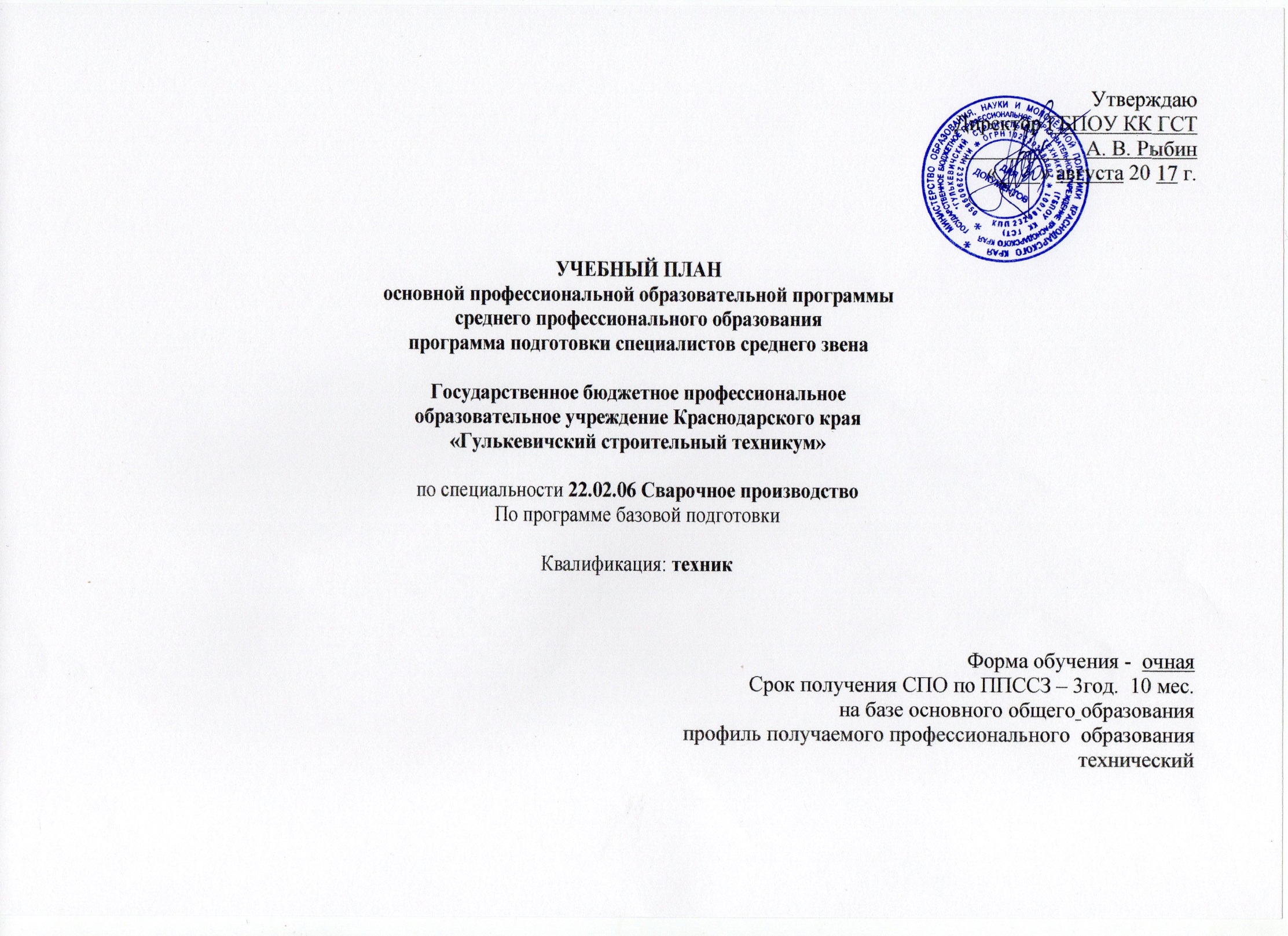 План учебного процесса по специальности  22.02.06  Сварочное производство                                                             на 2015-2019 учебный годПлан учебного процесса по специальности  22.02.06  Сварочное производство                                                             на 2015-2019 учебный годПлан учебного процесса по специальности  22.02.06  Сварочное производство                                                             на 2015-2019 учебный годПлан учебного процесса по специальности  22.02.06  Сварочное производство                                                             на 2015-2019 учебный годПлан учебного процесса по специальности  22.02.06  Сварочное производство                                                             на 2015-2019 учебный годПлан учебного процесса по специальности  22.02.06  Сварочное производство                                                             на 2015-2019 учебный годПлан учебного процесса по специальности  22.02.06  Сварочное производство                                                             на 2015-2019 учебный годПлан учебного процесса по специальности  22.02.06  Сварочное производство                                                             на 2015-2019 учебный годПлан учебного процесса по специальности  22.02.06  Сварочное производство                                                             на 2015-2019 учебный годПлан учебного процесса по специальности  22.02.06  Сварочное производство                                                             на 2015-2019 учебный годПлан учебного процесса по специальности  22.02.06  Сварочное производство                                                             на 2015-2019 учебный годПлан учебного процесса по специальности  22.02.06  Сварочное производство                                                             на 2015-2019 учебный годПлан учебного процесса по специальности  22.02.06  Сварочное производство                                                             на 2015-2019 учебный годПлан учебного процесса по специальности  22.02.06  Сварочное производство                                                             на 2015-2019 учебный годПлан учебного процесса по специальности  22.02.06  Сварочное производство                                                             на 2015-2019 учебный годПлан учебного процесса по специальности  22.02.06  Сварочное производство                                                             на 2015-2019 учебный годПлан учебного процесса по специальности  22.02.06  Сварочное производство                                                             на 2015-2019 учебный годПлан учебного процесса по специальности  22.02.06  Сварочное производство                                                             на 2015-2019 учебный годПлан учебного процесса по специальности  22.02.06  Сварочное производство                                                             на 2015-2019 учебный годПлан учебного процесса по специальности  22.02.06  Сварочное производство                                                             на 2015-2019 учебный годПлан учебного процесса по специальности  22.02.06  Сварочное производство                                                             на 2015-2019 учебный годПлан учебного процесса по специальности  22.02.06  Сварочное производство                                                             на 2015-2019 учебный годПлан учебного процесса по специальности  22.02.06  Сварочное производство                                                             на 2015-2019 учебный годПлан учебного процесса по специальности  22.02.06  Сварочное производство                                                             на 2015-2019 учебный годПлан учебного процесса по специальности  22.02.06  Сварочное производство                                                             на 2015-2019 учебный годПлан учебного процесса по специальности  22.02.06  Сварочное производство                                                             на 2015-2019 учебный годПлан учебного процесса по специальности  22.02.06  Сварочное производство                                                             на 2015-2019 учебный годПлан учебного процесса по специальности  22.02.06  Сварочное производство                                                             на 2015-2019 учебный годПлан учебного процесса по специальности  22.02.06  Сварочное производство                                                             на 2015-2019 учебный годПлан учебного процесса по специальности  22.02.06  Сварочное производство                                                             на 2015-2019 учебный годПлан учебного процесса по специальности  22.02.06  Сварочное производство                                                             на 2015-2019 учебный годПлан учебного процесса по специальности  22.02.06  Сварочное производство                                                             на 2015-2019 учебный годИндексНаименование циклов, дисциплин, профессиональных модулей, МДК, практикФормы промежуточной аттестацииУчебная нагрузка обучающихся (час.)Учебная нагрузка обучающихся (час.)Учебная нагрузка обучающихся (час.)Учебная нагрузка обучающихся (час.)Учебная нагрузка обучающихся (час.)Распределение обязательной нагрузки по курсам и семестрам (час. в семестр)Распределение обязательной нагрузки по курсам и семестрам (час. в семестр)Распределение обязательной нагрузки по курсам и семестрам (час. в семестр)Распределение обязательной нагрузки по курсам и семестрам (час. в семестр)Распределение обязательной нагрузки по курсам и семестрам (час. в семестр)Распределение обязательной нагрузки по курсам и семестрам (час. в семестр)Распределение обязательной нагрузки по курсам и семестрам (час. в семестр)Распределение обязательной нагрузки по курсам и семестрам (час. в семестр)ИндексНаименование циклов, дисциплин, профессиональных модулей, МДК, практикФормы промежуточной аттестациимаксимальнаяСамостоятельные работыОбязательная аудиторнаяОбязательная аудиторнаяОбязательная аудиторнаяI курсI курсII курсII курсIII курсIII курсIV курсIV курсИндексНаименование циклов, дисциплин, профессиональных модулей, МДК, практикФормы промежуточной аттестациимаксимальнаяСамостоятельные работыВсего занятийв т.ч.в т.ч.I курсI курсII курсII курсIII курсIII курсIV курсIV курсИндексНаименование циклов, дисциплин, профессиональных модулей, МДК, практикФормы промежуточной аттестациимаксимальнаяСамостоятельные работыВсего занятийлаб. и прак. занятий, вкл. семинарыкурсовых работ (проектов)1сем 17нед2сем. 23нед3сем 16нед4сем 23нед5сем 15нед6сем 9нед7сем. 12нед8сем. 8нед.123456891011121314151617ОУД.00Общеобразовательные учебные дисциплины0з/7дз/1э2106702140445904935572853336000ОУД.01Русский язык  и литература -,-,-,Э,-,-,-,-2939819500684648330000ОУД.02Иностранный язык -,ДЗ,-,-,-,-,-,-1755811711706849000000ОУД.03Математика: алгебра и начала анализа; геометрия -,-,Э,-,-,-,-,-35111723445085935600000ОУД.04История -,-,ДЗ,-,-,-,-,-1765911710034463700000ОУД.05Физическая культура З,ДЗ,-,-,-,-,-,-1755811711306849000000ОУД.06ОБЖ -,ДЗ,-,-,-,-,-,-10535703003436000000ОУД.07Информатика -,ДЗ,-,-,-,-,-,-150501006003466000000ОУД.08Физика -,-,Э,-,-,-,-,-1816012128034464100000ОУД.09Химия -,ДЗ,-,-,-,-,-,-11739781003444000000ОУД.010Обществознание (вкл.экономику и право) -,-,ДЗ,-,-,-,-,-1625410810034462800000ОУД.011Биология -,ДЗ,-,-,-,-,-,-541836140036000000ОУД.012География -,-,ДЗ,-,-,-,-,-54183660003600000ОУД.013Экология -,-,-,-,ДЗ,-,-,-54183660000036000УД.014Кубановедение -,-,ДЗ,-,-,-,-,-592039100003900000Выполнение индивидуального проекта03900000000000ОГСЭ.00Общий гуманитарный и социально - экономический цикл3з/5дз/0э10464056414450036801631151096078ОГСЭ.01Основы философии -,-,-,-,-,ДЗ,-,-72244800000004800ОГСЭ.02История -,-,-,ДЗ,-,-,-,-72244880000480000ОГСЭ.03Иностранный язык -,-,-,-,-,-,-,ДЗ374125249249000486945273624ОГСЭ.04Физическая культура -,-,з,з,з,з,з,ДЗ336168168168000324630182418ОГСЭ. 05Русский язык и культура речи -,-,-,-,-,ДЗ,-,-8428561000000401600ОГСЭ. 06Основы бюджетной грамотности -,ДЗ,-,-,-,-,-,-541836100036000000ОГСЭ. 07Основы предпринимательской деятельности -,-,-,-,-,-,-,ДЗ541836180000000036ЕН.00Математический и общий естественнонаучный цикл0з/2дз/1э324108216134000961200000ЕН.01Математика -,-,-,ДЗ,-,-,-,-1033469340000690000ЕН.02Информатика -,-,ДЗ,-,-,-,-,-1444896800009600000ЕН.03Физика -,-,Э,-,-,-,-,-772651200000510000П.00Профессиональный цикл0з/18дз/12э/5Э(к)4251113430679689000313567512816572400ОП.00Общепрофессиональные дисциплины0з/6дз/5э1455485970523011923511526306412648ОП.01Информационные технологии в профессиональной деятельности -,-,-,-,-,ДЗ,-,-963264320000006400ОП.02Правовое обеспечение профессиональной деятельности -,-,-,-,-,-,-,ДЗ722448240000000048ОП.03Основы экономики организации -,-,-,-,-.-,Э,-1354590450000000900ОП.04Менеджмент -,-,-,-,-,-,ДЗ,-541836180000000360ОП.05Охрана труда -,-,-,ДЗ,-,-,-,-8127542701737000000ОП.06Инженерная графика -,-,-,ДЗ,-,-,-,-2107014013506872000000ОП.07Техническая механика -,-,-,ДЗ,-,-,-,-198661326600056760000ОП.08Материаловедение -,-,Э,-,-,-,-,-12642844203450000000ОП.09Электротехника и электроника -,-,-,Э,-,-,-,-183611226000027950000ОП.10Метрология, стандартизация и сертификация -,-,-,-,Э,-,-,-602040200040000000ОП.11Безопасность жизнедеятельности -,-,-,ДЗ,-,-,-,-10234682400032360000ОП.12Техническое нормирование -,-,-,ДЗ,-,-,-,-842856200000560000ОП.13Введение в специальность -,-,-,-,-,-,-,-541836100036000000ПМ.00Профессиональные модули0з/12дз/7э/5Э(к)2796632209758050000204412687553400ПМ.01Подготовка и осуществление технологических процессов изготовления сварных конструкцийЭ(к)12663388902893000041221600МДК.01.01 Технология сварочных работ -,-,-,-,ДЗ,-,-,-65121741117530000249162000МДК.01.02Основное  оборудование для производства сварных конструкций -,-,-,-,Э,-,-,-36312122711400000227000УП.01Учебная практика -,-,-,-,-,ДЗ,-,-72072000000363600ПП.01Производственная практика(по профилю специальности) -,-,-,-,-,ДЗ,-,-1800180000000018000ПМ.02 Разработка технологических процессов и проектирование изделийЭ(к)57014240780000000553490МДК.02.01Основы расчёта и проектирования сварных конструкций -,-,-,-,-,-,Э,-210701313600000055760МДК.02.02Основы проектирования технологических процессов -,-,-,-,-,-,Э,-216721326000000001320УП.02Учебная практика -,-,-,-,-,-,ДЗ,-3603600000000360ПП.02Производственная практика(по профилю специальности) -,-,-,-,-,-,ДЗ,-1080108000000001080ПМ.03 Контроль качества сварочных работЭ(к)26151210202000000060164МДК.03.01Формы и методы контроля качества металлов и сварных конструкций -,-,-,-,-,-,-,Э1535110220200000003864УП.03Учебная практика -,-,-,-,-,-,-,ДЗ3603600000000036ПП.03Производственная практика(по профилю специальности) -,-,-,-,-,-,-,ДЗ7207200000000072ПМ.04Организация и планирование сварочного производстваЭ(к)231531703400000000178МДК.04.01Основы организации и планирования производственных работ на сварочном участке -,-,-,-,-,-,-,Э1595398340000000098УП.04Учебная практика -,-,-,-,-,-,-,ДЗ3603600000000036ПП.04Производственная практика(по профилю специальности) -,-,-,-,-,-,-,ДЗ3603600000000036ПМ.05Выполнение работ по  профессии "Электросварщик на автоматических и полуавтоматических машинах"Э(к)468484204200000042000МДК.05.01Электросварочные работы на автоматических и полуавтоматических машинах -,-,-,-,-,ДЗ,-,-1444896420000009600УП.05Учебная практика -,-,-,-,-,ДЗ,-,-1080108000000010800ПП.05Производственная практика -,-,-,-,-,ДЗ,-,-2160216000000021600ВсегоВсего3з/33дз/16э/5Э(к)754222145328162490612828576828612828576468ПДППреддипломная практика4ГИАГосударственная итоговая аттестация6Консультации из расчета 4 часа на одного обучающегося на каждый учебный год.                       Государственная (итоговая) аттестация                                                                                                                          1. Программа базовой подготовки                                                                                                                                              1.1 Выпускная квалификационная работа в форме дипломного проекта                                                           Выполнение дипломного проекта(работы) с 22.05  по 18.06 (всего 4нед.)                                                                                                                                            1.2. Защита дипломного проекта(работы) с  19.06 по 2.07 (всего 2 нед)Консультации из расчета 4 часа на одного обучающегося на каждый учебный год.                       Государственная (итоговая) аттестация                                                                                                                          1. Программа базовой подготовки                                                                                                                                              1.1 Выпускная квалификационная работа в форме дипломного проекта                                                           Выполнение дипломного проекта(работы) с 22.05  по 18.06 (всего 4нед.)                                                                                                                                            1.2. Защита дипломного проекта(работы) с  19.06 по 2.07 (всего 2 нед)Консультации из расчета 4 часа на одного обучающегося на каждый учебный год.                       Государственная (итоговая) аттестация                                                                                                                          1. Программа базовой подготовки                                                                                                                                              1.1 Выпускная квалификационная работа в форме дипломного проекта                                                           Выполнение дипломного проекта(работы) с 22.05  по 18.06 (всего 4нед.)                                                                                                                                            1.2. Защита дипломного проекта(работы) с  19.06 по 2.07 (всего 2 нед)Консультации из расчета 4 часа на одного обучающегося на каждый учебный год.                       Государственная (итоговая) аттестация                                                                                                                          1. Программа базовой подготовки                                                                                                                                              1.1 Выпускная квалификационная работа в форме дипломного проекта                                                           Выполнение дипломного проекта(работы) с 22.05  по 18.06 (всего 4нед.)                                                                                                                                            1.2. Защита дипломного проекта(работы) с  19.06 по 2.07 (всего 2 нед)Консультации из расчета 4 часа на одного обучающегося на каждый учебный год.                       Государственная (итоговая) аттестация                                                                                                                          1. Программа базовой подготовки                                                                                                                                              1.1 Выпускная квалификационная работа в форме дипломного проекта                                                           Выполнение дипломного проекта(работы) с 22.05  по 18.06 (всего 4нед.)                                                                                                                                            1.2. Защита дипломного проекта(работы) с  19.06 по 2.07 (всего 2 нед)Всегодисциплин и МДКдисциплин и МДК612828576828540324432288Консультации из расчета 4 часа на одного обучающегося на каждый учебный год.                       Государственная (итоговая) аттестация                                                                                                                          1. Программа базовой подготовки                                                                                                                                              1.1 Выпускная квалификационная работа в форме дипломного проекта                                                           Выполнение дипломного проекта(работы) с 22.05  по 18.06 (всего 4нед.)                                                                                                                                            1.2. Защита дипломного проекта(работы) с  19.06 по 2.07 (всего 2 нед)Консультации из расчета 4 часа на одного обучающегося на каждый учебный год.                       Государственная (итоговая) аттестация                                                                                                                          1. Программа базовой подготовки                                                                                                                                              1.1 Выпускная квалификационная работа в форме дипломного проекта                                                           Выполнение дипломного проекта(работы) с 22.05  по 18.06 (всего 4нед.)                                                                                                                                            1.2. Защита дипломного проекта(работы) с  19.06 по 2.07 (всего 2 нед)Консультации из расчета 4 часа на одного обучающегося на каждый учебный год.                       Государственная (итоговая) аттестация                                                                                                                          1. Программа базовой подготовки                                                                                                                                              1.1 Выпускная квалификационная работа в форме дипломного проекта                                                           Выполнение дипломного проекта(работы) с 22.05  по 18.06 (всего 4нед.)                                                                                                                                            1.2. Защита дипломного проекта(работы) с  19.06 по 2.07 (всего 2 нед)Консультации из расчета 4 часа на одного обучающегося на каждый учебный год.                       Государственная (итоговая) аттестация                                                                                                                          1. Программа базовой подготовки                                                                                                                                              1.1 Выпускная квалификационная работа в форме дипломного проекта                                                           Выполнение дипломного проекта(работы) с 22.05  по 18.06 (всего 4нед.)                                                                                                                                            1.2. Защита дипломного проекта(работы) с  19.06 по 2.07 (всего 2 нед)Консультации из расчета 4 часа на одного обучающегося на каждый учебный год.                       Государственная (итоговая) аттестация                                                                                                                          1. Программа базовой подготовки                                                                                                                                              1.1 Выпускная квалификационная работа в форме дипломного проекта                                                           Выполнение дипломного проекта(работы) с 22.05  по 18.06 (всего 4нед.)                                                                                                                                            1.2. Защита дипломного проекта(работы) с  19.06 по 2.07 (всего 2 нед)Всегоучебной практикиучебной практики0000361443672Консультации из расчета 4 часа на одного обучающегося на каждый учебный год.                       Государственная (итоговая) аттестация                                                                                                                          1. Программа базовой подготовки                                                                                                                                              1.1 Выпускная квалификационная работа в форме дипломного проекта                                                           Выполнение дипломного проекта(работы) с 22.05  по 18.06 (всего 4нед.)                                                                                                                                            1.2. Защита дипломного проекта(работы) с  19.06 по 2.07 (всего 2 нед)Консультации из расчета 4 часа на одного обучающегося на каждый учебный год.                       Государственная (итоговая) аттестация                                                                                                                          1. Программа базовой подготовки                                                                                                                                              1.1 Выпускная квалификационная работа в форме дипломного проекта                                                           Выполнение дипломного проекта(работы) с 22.05  по 18.06 (всего 4нед.)                                                                                                                                            1.2. Защита дипломного проекта(работы) с  19.06 по 2.07 (всего 2 нед)Консультации из расчета 4 часа на одного обучающегося на каждый учебный год.                       Государственная (итоговая) аттестация                                                                                                                          1. Программа базовой подготовки                                                                                                                                              1.1 Выпускная квалификационная работа в форме дипломного проекта                                                           Выполнение дипломного проекта(работы) с 22.05  по 18.06 (всего 4нед.)                                                                                                                                            1.2. Защита дипломного проекта(работы) с  19.06 по 2.07 (всего 2 нед)Консультации из расчета 4 часа на одного обучающегося на каждый учебный год.                       Государственная (итоговая) аттестация                                                                                                                          1. Программа базовой подготовки                                                                                                                                              1.1 Выпускная квалификационная работа в форме дипломного проекта                                                           Выполнение дипломного проекта(работы) с 22.05  по 18.06 (всего 4нед.)                                                                                                                                            1.2. Защита дипломного проекта(работы) с  19.06 по 2.07 (всего 2 нед)Консультации из расчета 4 часа на одного обучающегося на каждый учебный год.                       Государственная (итоговая) аттестация                                                                                                                          1. Программа базовой подготовки                                                                                                                                              1.1 Выпускная квалификационная работа в форме дипломного проекта                                                           Выполнение дипломного проекта(работы) с 22.05  по 18.06 (всего 4нед.)                                                                                                                                            1.2. Защита дипломного проекта(работы) с  19.06 по 2.07 (всего 2 нед)Всегопроизвод. практикипроизвод. практики00000396108108Консультации из расчета 4 часа на одного обучающегося на каждый учебный год.                       Государственная (итоговая) аттестация                                                                                                                          1. Программа базовой подготовки                                                                                                                                              1.1 Выпускная квалификационная работа в форме дипломного проекта                                                           Выполнение дипломного проекта(работы) с 22.05  по 18.06 (всего 4нед.)                                                                                                                                            1.2. Защита дипломного проекта(работы) с  19.06 по 2.07 (всего 2 нед)Консультации из расчета 4 часа на одного обучающегося на каждый учебный год.                       Государственная (итоговая) аттестация                                                                                                                          1. Программа базовой подготовки                                                                                                                                              1.1 Выпускная квалификационная работа в форме дипломного проекта                                                           Выполнение дипломного проекта(работы) с 22.05  по 18.06 (всего 4нед.)                                                                                                                                            1.2. Защита дипломного проекта(работы) с  19.06 по 2.07 (всего 2 нед)Консультации из расчета 4 часа на одного обучающегося на каждый учебный год.                       Государственная (итоговая) аттестация                                                                                                                          1. Программа базовой подготовки                                                                                                                                              1.1 Выпускная квалификационная работа в форме дипломного проекта                                                           Выполнение дипломного проекта(работы) с 22.05  по 18.06 (всего 4нед.)                                                                                                                                            1.2. Защита дипломного проекта(работы) с  19.06 по 2.07 (всего 2 нед)Консультации из расчета 4 часа на одного обучающегося на каждый учебный год.                       Государственная (итоговая) аттестация                                                                                                                          1. Программа базовой подготовки                                                                                                                                              1.1 Выпускная квалификационная работа в форме дипломного проекта                                                           Выполнение дипломного проекта(работы) с 22.05  по 18.06 (всего 4нед.)                                                                                                                                            1.2. Защита дипломного проекта(работы) с  19.06 по 2.07 (всего 2 нед)Консультации из расчета 4 часа на одного обучающегося на каждый учебный год.                       Государственная (итоговая) аттестация                                                                                                                          1. Программа базовой подготовки                                                                                                                                              1.1 Выпускная квалификационная работа в форме дипломного проекта                                                           Выполнение дипломного проекта(работы) с 22.05  по 18.06 (всего 4нед.)                                                                                                                                            1.2. Защита дипломного проекта(работы) с  19.06 по 2.07 (всего 2 нед)Всегоэкзаменов (в т.ч.Э(к))экзаменов (в т.ч.Э(к))032310(2)22(4)Консультации из расчета 4 часа на одного обучающегося на каждый учебный год.                       Государственная (итоговая) аттестация                                                                                                                          1. Программа базовой подготовки                                                                                                                                              1.1 Выпускная квалификационная работа в форме дипломного проекта                                                           Выполнение дипломного проекта(работы) с 22.05  по 18.06 (всего 4нед.)                                                                                                                                            1.2. Защита дипломного проекта(работы) с  19.06 по 2.07 (всего 2 нед)Консультации из расчета 4 часа на одного обучающегося на каждый учебный год.                       Государственная (итоговая) аттестация                                                                                                                          1. Программа базовой подготовки                                                                                                                                              1.1 Выпускная квалификационная работа в форме дипломного проекта                                                           Выполнение дипломного проекта(работы) с 22.05  по 18.06 (всего 4нед.)                                                                                                                                            1.2. Защита дипломного проекта(работы) с  19.06 по 2.07 (всего 2 нед)Консультации из расчета 4 часа на одного обучающегося на каждый учебный год.                       Государственная (итоговая) аттестация                                                                                                                          1. Программа базовой подготовки                                                                                                                                              1.1 Выпускная квалификационная работа в форме дипломного проекта                                                           Выполнение дипломного проекта(работы) с 22.05  по 18.06 (всего 4нед.)                                                                                                                                            1.2. Защита дипломного проекта(работы) с  19.06 по 2.07 (всего 2 нед)Консультации из расчета 4 часа на одного обучающегося на каждый учебный год.                       Государственная (итоговая) аттестация                                                                                                                          1. Программа базовой подготовки                                                                                                                                              1.1 Выпускная квалификационная работа в форме дипломного проекта                                                           Выполнение дипломного проекта(работы) с 22.05  по 18.06 (всего 4нед.)                                                                                                                                            1.2. Защита дипломного проекта(работы) с  19.06 по 2.07 (всего 2 нед)Консультации из расчета 4 часа на одного обучающегося на каждый учебный год.                       Государственная (итоговая) аттестация                                                                                                                          1. Программа базовой подготовки                                                                                                                                              1.1 Выпускная квалификационная работа в форме дипломного проекта                                                           Выполнение дипломного проекта(работы) с 22.05  по 18.06 (всего 4нед.)                                                                                                                                            1.2. Защита дипломного проекта(работы) с  19.06 по 2.07 (всего 2 нед)Всегодифф.зачет.дифф.зачет.08362846Консультации из расчета 4 часа на одного обучающегося на каждый учебный год.                       Государственная (итоговая) аттестация                                                                                                                          1. Программа базовой подготовки                                                                                                                                              1.1 Выпускная квалификационная работа в форме дипломного проекта                                                           Выполнение дипломного проекта(работы) с 22.05  по 18.06 (всего 4нед.)                                                                                                                                            1.2. Защита дипломного проекта(работы) с  19.06 по 2.07 (всего 2 нед)Консультации из расчета 4 часа на одного обучающегося на каждый учебный год.                       Государственная (итоговая) аттестация                                                                                                                          1. Программа базовой подготовки                                                                                                                                              1.1 Выпускная квалификационная работа в форме дипломного проекта                                                           Выполнение дипломного проекта(работы) с 22.05  по 18.06 (всего 4нед.)                                                                                                                                            1.2. Защита дипломного проекта(работы) с  19.06 по 2.07 (всего 2 нед)Консультации из расчета 4 часа на одного обучающегося на каждый учебный год.                       Государственная (итоговая) аттестация                                                                                                                          1. Программа базовой подготовки                                                                                                                                              1.1 Выпускная квалификационная работа в форме дипломного проекта                                                           Выполнение дипломного проекта(работы) с 22.05  по 18.06 (всего 4нед.)                                                                                                                                            1.2. Защита дипломного проекта(работы) с  19.06 по 2.07 (всего 2 нед)Консультации из расчета 4 часа на одного обучающегося на каждый учебный год.                       Государственная (итоговая) аттестация                                                                                                                          1. Программа базовой подготовки                                                                                                                                              1.1 Выпускная квалификационная работа в форме дипломного проекта                                                           Выполнение дипломного проекта(работы) с 22.05  по 18.06 (всего 4нед.)                                                                                                                                            1.2. Защита дипломного проекта(работы) с  19.06 по 2.07 (всего 2 нед)Консультации из расчета 4 часа на одного обучающегося на каждый учебный год.                       Государственная (итоговая) аттестация                                                                                                                          1. Программа базовой подготовки                                                                                                                                              1.1 Выпускная квалификационная работа в форме дипломного проекта                                                           Выполнение дипломного проекта(работы) с 22.05  по 18.06 (всего 4нед.)                                                                                                                                            1.2. Защита дипломного проекта(работы) с  19.06 по 2.07 (всего 2 нед)Всегозачетовзачетов00011000